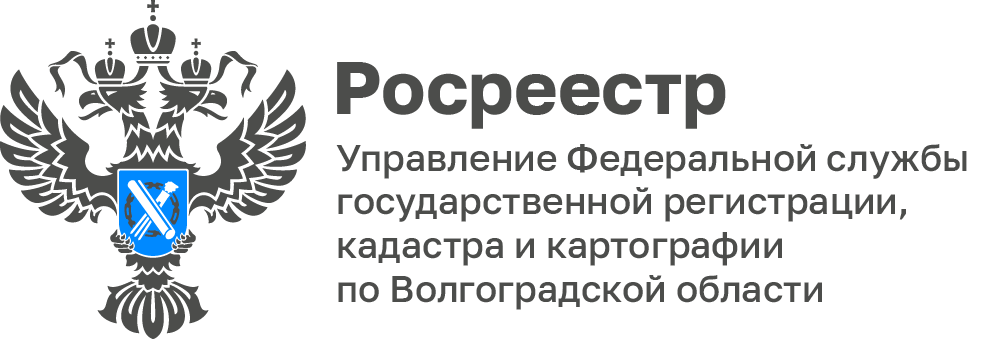 В Управлении Росреестра по Волгоградской области состоялось итоговое заседание коллегииНа заседании коллегии 1 марта 2024 года под председательством руководителя Управления Натальи Сапеги с участием директора регионального Роскадастра Константина Миндигаяса, председателя Общественного совета при Управлении Романа Созарукова, заместителей руководителя, руководителей структурных подразделений Управления рассмотрены результаты работы Управления за 2023 год и определены цели и задачи на 2024 год. Подводя итоги юбилейного 2023 года руководитель Управления Наталья Сапега поблагодарила сотрудников Управления за многолетний труд, ответственность и добросовестное отношение к своим обязанностям и выразила уверенность, что коллектив Управления и далее будет демонстрировать высокий уровень профессиональной подготовки, сплоченность и дисциплинированность.С 2018 года Управление входит в 15 лучших территориальных органов Росреестра, с 2022 года - в высшую категорию рейтинга ААА. В течение 2023 года Управлением реализованы мероприятия по выполнению приоритетных целей и задач Росреестра, направленных на повышение качества предоставления государственных услуг, их доступности в цифровом формате, достижение значений целевых показателей, установленных федеральными программами и планами, наполнение ЕГРН необходимыми сведениями и повышение их качества, формирование единой правоприменительной практики на территории региона, повышение эффективности и результативности контрольно-надзорной деятельности, повышение уровня открытости Управления. В рамках доклада об итогах работы Общественного совета при Управлении председатель Общественного совета Роман Созаруков подчеркнул: «Управление и сегодня продолжает улучшать свою деятельность, выстраивая конструктивные взаимоотношения с заявителями, при этом сохраняя ориентир на главное – интересы граждан». На заседании коллегии обозначены первоочередные мероприятия, направленные на повышение эффективности и результативности в установленных сферах деятельности, а также в целях реализации ключевых проектов Росреестра и приоритетах в их развитии в 2024 году. Константин Миндигаяс отметил эффективную командную работу сотрудников Управления и выразил признательность всем присутствующим за плодотворное сотрудничество. По итогам заседания Коллегии состоялось торжественное награждение сотрудников Управления, внесших значительный вклад в реализацию поставленных перед Управлением задач в 2023 году.С уважением,Балановский Ян Олегович,Пресс-секретарь Управления Росреестра по Волгоградской областиMob: +7(987) 378-56-60E-mail: balanovsky.y@r34.rosreestr.ru